حضرات السادة والسيدات،تحية طيبة وبعد،1	قُدمت في الرسالة المعممة TSB 30 لمكتب تقييس الاتصالات بتاريخ 20 يوليو 2022، التوصيات المذكورة أعلاه لإلغائها، بناءً على طلب من الدول الأعضاء وأعضاء القطاع المشاركين في اجتماع لجنة الدراسات 11 (جنيف، 15-6 يوليو 2022) وعملاً بأحكام الفقرة 2.8.9 من القسم 9 من القرار 1 (المراجَع في جنيف، 2022) الصادر عن الجمعية العالمية لتقييس الاتصالات.2	ولم يرد أي اعتراض على إلغاء أي من هذه التوصيات، وتحققت الشروط التي تحكم إلغاء هذه التوصيات في 20 أكتوبر 2022.3	وبناءً على ذلك، أُلغيت التوصيات ITU-T Q.1521 و ITU-T Q.1531و ITU-T Q.1541و ITU-T Q.1542 وITU-T Q.1551 لقطاع تقييس الاتصالات.وتفضلوا بقبول فائق التقدير والاحترام.تشيساب لي
مدير مكتب تقييس الاتصالات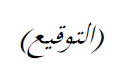 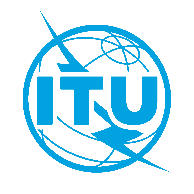 الاتحـاد الدولـي للاتصـالاتمكتب تقييس الاتصالاتجنيف، 21 أكتوبر 2022المرجع:TSB Circular 47
SG11/DAإلى:-	إدارات الدول الأعضاء في الاتحادنسخة إلى:-	أعضاء قطاع تقييس الاتصالات في الاتحاد؛-	المنتسبين إلى لجنة الدراسات 11 لقطاع تقييس الاتصالات؛-	الهيئات الأكاديمية المنضمة إلى الاتحاد؛-	رئيس لجنة الدراسات 11 لقطاع تقييس الاتصالات ونوابه؛-	مديرة مكتب تنمية الاتصالات؛-	مدير مكتب الاتصالات الراديويةالهاتف:+41 22 730 5780إلى:-	إدارات الدول الأعضاء في الاتحادنسخة إلى:-	أعضاء قطاع تقييس الاتصالات في الاتحاد؛-	المنتسبين إلى لجنة الدراسات 11 لقطاع تقييس الاتصالات؛-	الهيئات الأكاديمية المنضمة إلى الاتحاد؛-	رئيس لجنة الدراسات 11 لقطاع تقييس الاتصالات ونوابه؛-	مديرة مكتب تنمية الاتصالات؛-	مدير مكتب الاتصالات الراديويةالفاكس:+41 22 730 5853إلى:-	إدارات الدول الأعضاء في الاتحادنسخة إلى:-	أعضاء قطاع تقييس الاتصالات في الاتحاد؛-	المنتسبين إلى لجنة الدراسات 11 لقطاع تقييس الاتصالات؛-	الهيئات الأكاديمية المنضمة إلى الاتحاد؛-	رئيس لجنة الدراسات 11 لقطاع تقييس الاتصالات ونوابه؛-	مديرة مكتب تنمية الاتصالات؛-	مدير مكتب الاتصالات الراديويةالبريد الإلكتروني:tsbsg11@itu.intإلى:-	إدارات الدول الأعضاء في الاتحادنسخة إلى:-	أعضاء قطاع تقييس الاتصالات في الاتحاد؛-	المنتسبين إلى لجنة الدراسات 11 لقطاع تقييس الاتصالات؛-	الهيئات الأكاديمية المنضمة إلى الاتحاد؛-	رئيس لجنة الدراسات 11 لقطاع تقييس الاتصالات ونوابه؛-	مديرة مكتب تنمية الاتصالات؛-	مدير مكتب الاتصالات الراديويةالموضوع:إلغاء التوصيات ITU-T Q.1521 وITU-T Q.1531 وITU-T Q.1541 وITU-T Q.1542 وITU-T Q.1551 لقطاع تقييس الاتصالاتإلغاء التوصيات ITU-T Q.1521 وITU-T Q.1531 وITU-T Q.1541 وITU-T Q.1542 وITU-T Q.1551 لقطاع تقييس الاتصالات